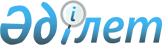 Об утверждении бюджета Ильинского сельского округа Есильского района Северо-Казахстанской области на 2022-2024 годыРешение маслихата Есильского района Северо-Казахстанской области от 30 декабря 2021 года № 14/142.
      Сноска. Вводится в действие с 01.01.2022 в соответствии с пунктом 7 настоящего решения.
      В соответствии с пунктом 2 статьи 75 Бюджетного кодекса Республики Казахстан, подпунктом 1) пункта 1 статьи 6 Закона Республики Казахстан "О местном государственном управлении и самоуправлении в Республике Казахстан", маслихат Есильского района Северо-Казахстанской области РЕШИЛ:
      1. Утвердить бюджет Ильинского сельского округа Есильского района Северо-Казахстанской области на 2022-2024 годы согласно приложениям 1, 2, 3, соответственно, в том числе на 2022 год в следующих объемах:
      1) доходы - 84 871,6 тысяч тенге:
      налоговые поступления - 5 929,3 тысяч тенге;
      неналоговые поступления - 0 тысяч тенге;
      поступления от продажи основного капитала - 0 тысяч тенге;
      поступления трансфертов - 78 942,3 тысяч тенге;
      2) затраты - 85 589,6 тысяч тенге;
      3) чистое бюджетное кредитование - 0 тысяч тенге:
      бюджетные кредиты - 0 тысяч тенге;
      погашение бюджетных кредитов - 0 тысяч тенге;
      4) сальдо по операциям с финансовыми активами - 0 тысяч тенге:
      приобретение финансовых активов - 0 тысяч тенге;
      поступления от продажи финансовых активов государства - 0 тысяч тенге;
      5) дефицит (профицит) бюджета - - 718 тысяч тенге;
      6) финансирование дефицита (использование профицита) бюджета - 718 тысяч тенге:
      поступление займов - 0 тысяч тенге;
      погашение займов - 0 тысяч тенге;
      используемые остатки бюджетных средств - 718 тысяч тенге.
      Сноска. Пункт 1 в редакции решения маслихата Есильского района Северо Казахстанской области от 21.02.2022 № 16/166 (вводится в действие с 01.01.2022) ; от 23.11.2022 № 24/272 (вводится в действие с 01.01.2022).


      1-1. Предусмотреть в бюджете Ильинского сельского округа расходы за счет свободных остатков бюджетных средств, сложившихся на начало финансового года в сумме 714,4 тысяч тенге, согласно приложению 4.
      Сноска. Решение дополнено пунктом 1-1 в соответствии с решением маслихата Есильского района Северо-Казахстанской области от 21.02.2022 № 16/166 (вводится в действие с 01.01.2022).


      1-2. Предусмотреть в расходах бюджета Ильинского сельского округа расходы за счет свободных остатков бюджетных средств сложившихся на начало финансового года, возврат неиспользованных целевых трансфертов выделенных в 2021 финансовом году из районного бюджета в сумме 3 тысяч тенге, из областного бюджета в сумме 0,6 тысяч тенге, согласно приложению 4.
      Сноска. Решение дополнено пунктом 1-2 в соответствии с решением маслихата Есильского района Северо-Казахстанской области от 23.11.2022 № 24/272 (вводится в действие с 01.01.2022).


      2. Установить, что доходы бюджета Ильинского сельского округа на 2022 год формируются в соответствии со статьей 52-1 Бюджетного кодекса Республики Казахстан.
      3. Предусмотреть на 2022 год объемы бюджетных субвенций из районного бюджета бюджету Ильинского сельского округа в сумме 13 599 тысяч тенге.
      4. Предусмотреть в бюджете Ильинского сельского округа Есильского района Северо-Казахстанской области на 2022 год объемы целевых текущих трансфертов передаваемых из республиканского бюджета в том числе:
      на повышение заработной платы отдельных категорий гражданских служащих, работников организаций, содержащихся за счет средств государственного бюджета, работников казенных предприятий.
      Распределение указанных целевых трансфертов из республиканского бюджета определяется решением акима Ильинского сельского округа Есильского района Северо-Казахстанской области "О реализации решения маслихата Есильского района "Об утверждении бюджета Ильинского сельского округа Есильского района Северо-Казахстанской области на 2022-2024 годы".
      4-1. Предусмотреть в бюджете Ильинского сельского округа Есильского района Северо-Казахстанской области на 2022 год объемы целевых текущих трансфертов передаваемых за счет гарантированного трансферта из Национального фонда Республики Казахстан:
      на повышение заработной платы отдельных категорий гражданских служащих, работников организаций, содержащихся за счет средств государственного бюджета, работников казенных предприятий.
      Распределение указанных целевых трансфертов передаваемых за счет гарантированного трансферта из Национального фонда Республики Казахстан определяется решением акима Ильинского сельского округа Есильского района Северо-Казахстанской области "О реализации решения маслихата Есильского района "Об утверждении бюджета Ильинского сельского округа Есильского района Северо-Казахстанской области на 2022-2024 годы.
      Сноска. Решение дополнено пунктом 4-1 в соответствии с решением маслихата Есильского района Северо-Казахстанской области от 23.11.2022 № 24/272 (вводится в действие с 01.01.2022).


      4-2. Предусмотреть в бюджете Ильинского сельского округа Есильского района Северо-Казахстанской области на 2022 год объемы целевых текущих трансфертов передаваемых из областного бюджета, в том числе:
      на текущий ремонт РЧВ с подключением к разводящим сетям и установка водонапорной башни в селе Ильинка Ильинского сельского округа;
      на текущий ремонт системы водоснабжения с подключением к разводящим сетям в селе Ильинка Ильинского сельского округа;
      на обучение акимов сельских округов по теме "Коммуникации и взаимодействие со средствами массовой информации".
      Распределение указанных целевых трансфертов передаваемых из областного бюджета определяется решением акима Ильинского сельского округа Есильского района Северо-Казахстанской области "О реализации решения маслихата Есильского района "Об утверждении бюджета Ильинского сельского округа Есильского района Северо-Казахстанской области на 2022-2024 годы.
      Сноска. Решение дополнено пунктом 4-2 в соответствии с решением маслихата Есильского района Северо-Казахстанской области от 23.11.2022 № 24/272 (вводится в действие с 01.01.2022).


      5. Предусмотреть в бюджете Ильинского сельского округа на 2022 год объемы целевых текущих трансфертов передаваемых из районного бюджета, в том числе:
      на повышение заработной платы государственных служащих;
      на освещение улиц в населенных пунктах;
      на средний ремонт внутрипоселковых дорог в селе Ильинка;
      на текущий ремонт РЧВ с подключением к разводящим сетям и установкой водонапорной башни в селе Ильинка.
      Распределение указанных целевых трансфертов из районного бюджета определяется решением акима Ильинского сельского округа Есильского района Северо-Казахстанской области "О реализации решения маслихата Есильского района "Об утверждении бюджета Ильинского сельского округа Есильского района Северо-Казахстанской области на 2022-2024 годы.
      Сноска. Пункт 5 в редакции решения маслихата Есильского района Северо Казахстанской области от 21.02.2022 № 16/166 (вводится в действие с 01.01.2022): от 23.11.2022 № 24/272 (вводится в действие с 01.01.2022).


      6. Установить расходы на 2022-2024 годы по Ильинскому сельскому округу согласно приложениям 1, 2, 3.
      7. Настоящее решение вводится в действие с 1 января 2022 года. Бюджет Ильинского сельского округа Есильского района Северо-Казахстанской области на 2022 год
      Сноска. Приложение 1 в редакции решения маслихата Есильского района Северо-Казахстанской области от 21.02.2022 № 16/166 (вводится в действие с 01.01.2022); от 23.11.2022 № 24/272 (вводится в действие с 01.01.2022). Бюджет Ильинского сельского округа Есильского района Северо-Казахстанской области на 2023 год Бюджет Ильинского сельского округа Есильского района Северо-Казахстанской области на 2024 год Направление свободных остатков бюджетных средств, сложившихся на 1 января 2022 года
      Сноска. Решение дополнено приложением 4 в соответствии с решением маслихата Есильского района Северо-Казахстанской области от 21.02.2022 № 16/166 (вводится в действие с 01.01.2022) ; в редакции решения маслихата Есильского района Северо-Казахстанской области от 23.11.2022 № 24/272 (вводится в действие с 01.01.2022).
					© 2012. РГП на ПХВ «Институт законодательства и правовой информации Республики Казахстан» Министерства юстиции Республики Казахстан
				
      Секретарь маслихатаЕсильского районаСеверо-Казахстанской области 

А. Бектасова
Приложение 1к решению маслихатаЕсильского районаСеверо-Казахстанской областиот 30 декабря 2021 года№ 14/142
Категория
Класс
подкласс
Наименование
Сумма (тыс. тенге)
1) Доходы
84 871,6
1
Налоговые поступления
5 929,3
01
Подоходный налог
327,3
2
Индивидуальный подоходный налог 
327,3
04
Налоги на собственность
5 600
1
Налоги на имущество
297
3
Земельный налог
1 233
4
Налог на транспортные средства
4 070
05
Внутренние налоги на товары, работы и услуги
2
3
Поступления за использование природных и других ресурсов
2
4
Поступление трансфертов
78 942,3
02
Трансферты из вышестоящих органов государственного управления
78 942,3
3
Трансферты из районного (города областного значения) бюджета
78 942,3
Функцио-нальная группа
Админи-стратор бюджетных программ
Прог-рамма
Наименование
Сумма (тыс.тенге)
2) Затраты
85 589,6
01
Государственные услуги общего характера
24 934
124
Аппарат акима города районного значения, села, поселка, сельского округа
24 934
001
Услуги по обеспечению деятельности акима города районного значения, села, поселка, сельского округа
24 934
07
Жилищно-коммунальное хозяйство
60 642
124
Аппарат акима города районного значения, села, поселка, сельского округа
60 642
008
Освещение улиц в населенных пунктах
2 309
011
Благоустройство и озеленение населенных пунктов
150
014
Организация водоснабжения населенных пунктов
58 183
12
Траспорт и коммуникации
10
124
Аппарат акима города районного значения, села, поселка, сельского округа
10
045
Обеспечение функционирования автомобильных дорог в городах районного значения, селах, поселках, сельских округах
10
15
Трансферты 
3,6
124
Аппарат акима города районного значения, села, поселка, сельского округа
3,6
048
Возврат неиспользованных (недоиспользованных) целевых трансфертов
3,6
3) Чистое бюджетное кредитование
0
Бюджетные кредиты
0
Погашение бюджетных кредитов
0
4) Сальдо по операциям с финансовыми активами
0
Приобретение финансовых активов
0
Поступления от продажи финансовых активов государства
0
5) Дефицит (профицит) бюджета
- 718
6) Финансирование дефицита (использование профицита) бюджета
718
7
Поступления займов
0
16
Погашение займов
0
Категория
Класс
подкласс
Наименование
Сумма (тысяч тенге)
8
Используемые остатки бюджетных средств
718
01
Остатки бюджетных средств
718
1
Свободные остатки бюджетных средств
718Приложение 2к решению маслихатаЕсильского районаСеверо-Казахстанской областиот 30 декабря 2021 года№ 14/142
Категория
Класс
подкласс
Наименование
Сумма (тысяч тенге)
1) Доходы
25 318
1
Налоговые поступления
5 536
04
Налоги на собственность
5 536
1
Налог на имущество
289
3
Земельный налог
1 288
4
Налог на транспортные средства
3 959
4
Поступление трансфертов
19 782
02
Трансферты из вышестоящих органов государственного управления
19 782
3
Трансферты из районного (города областного значения) бюджета
19 782
Функциональная группа
Администратор бюджетных программ
Программа
Наименование
Сумма (тысяч тенге)
2) Затраты
25 318
01
Государственные услуги общего характера
22 729
124
Аппарат акима города районного значения, села, поселка, сельского округа
22 729
001
Услуги по обеспечению деятельности акима города районного значения, села, поселка, сельского округа
22 729
07
Жилищно-коммунальное хозяйство
2 589
124
Аппарат акима города районного значения, села, поселка, сельского округа
2 589
008
Освещение улиц в населенных пунктах
1 892
009
Обеспечение санитарии населенных пунктов
599
011
Благоустройство и озеленение населенных пунктов
98
3) Чистое бюджетное кредитование
0
Бюджетные кредиты
0
Погашение бюджетных кредитов
0
4) Сальдо по операциям с финансовыми активами
0
Приобретение финансовых активов
0
Поступления от продажи финансовых активов государства
0
5) Дефицит (профицит) бюджета
0
6) Финансирование дефицита (использование профицита) бюджета
0
Поступления займов
0
Погашение займов
0
Используемые остатки бюджетных средств
0
7
Поступления займов
0
16
Погашение займов
0
Используемые остатки бюджетных средств
0
Категория
Класс
подкласс
Наименование
Сумма (тысяч тенге)
8
Используемые остатки бюджетных средств
0
01
Остатки бюджетных средств
0
1
Свободные остатки бюджетных средств
0Приложение 3к решению маслихатаЕсильского районаСеверо-Казахстанской областиот 30 декабря 2021 года№ 14/142
Категория
Класс
подкласс
Наименование
Сумма (тысяч тенге)
1) Доходы
25 433
1
Налоговые поступления
5 783
04
Налоги на собственность
5 783
1
Налог на имущество
302
3
Земельный налог
1 345
4
Налог на транспортные средства
4 136
4
Поступление трансфертов
19 650
02
Трансферты из вышестоящих органов государственного управления
19 650
3
Трансферты из районного (города областного значения) бюджета
19 650
Функциональная группа
Администратор бюджетных программ
Программа
Наименование
Сумма (тысяч тенге)
2) Затраты
25 433
01
Государственные услуги общего характера
22 729
124
Аппарат акима города районного значения, села, поселка, сельского округа
22 729
001
Услуги по обеспечению деятельности акима города районного значения, села, поселка, сельского округа
22 729
07
Жилищно-коммунальное хозяйство
2 704
124
Аппарат акима города районного значения, села, поселка, сельского округа
2 704
008
Освещение улиц в населенных пунктах
1 977
009
Обеспечение санитарии населенных пунктов
625
011
Благоустройство и озеленение населенных пунктов
102
3) Чистое бюджетное кредитование
0
Бюджетные кредиты
0
Погашение бюджетных кредитов
0
4) Сальдо по операциям с финансовыми активами
0
Приобретение финансовых активов
0
Поступления от продажи финансовых активов государства
0
5) Дефицит (профицит) бюджета
0
6) Финансирование дефицита (использование профицита) бюджета
0
Поступления займов
0
Погашение займов
0
Используемые остатки бюджетных средств
0
7
Поступления займов
0
16
Погашение займов
0
Используемые остатки бюджетных средств
0
Категория
Класс
подкласс
Наименование
Сумма (тысяч тенге)
8
Используемые остатки бюджетных средств
0
01
Остатки бюджетных средств
0
1
Свободные остатки бюджетных средств
0Приложение 4к решению маслихатаЕсильского районаСеверо-Казахстанской областиот 30 декабря 2021 года№ 14/142
Функцио-нальная группа
Админи-стратор бюджетных программ
Прог-рамма
Наименование
Сумма (тысяч тенге)
01
Государственные услуги общего характера
464,4
124
Аппарат акима города районного значения, села, поселка, сельского округа
464,4
001
Услуги по обеспечению деятельности акима города районного значения, села, поселка, сельского округа
464,4
07
Жилищно-коммунальное хозяйство
250
124
Аппарат акима города районного значения, села, поселка, сельского округа
250
011
Благоустройство и озеленение населенных пунктов
150
008
Освещение улиц в населенных пунктах
100
15
Трансферты
3,6
124
Аппарат акима города районного значения, села, поселка, сельского округа
3,6
048
Возврат неиспользованных (недоиспользованных) целевых трансфертов
3,6
Итого:
718